Załącznik nr 1 do Regulaminu Konkursu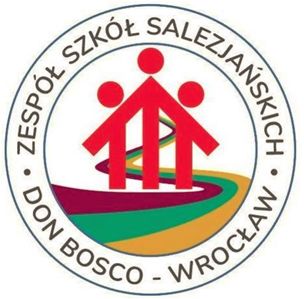 ZGODA RODZICÓW (OPIEKUNÓW PRAWNYCH) NA UDZIAŁ DZIECKA W KONKURSIE ORTOGRAFICZNYM „ORTOGRAFEK”Wyrażam zgodę na udział syna/córki…………………………………………………………………..w Szkolnym Konkursie Ortograficznym „Ortografek”. Informujemy, że zapoznaliśmy się z regulaminem konkursu i bez zastrzeżeń akceptujemy wszystkie jego warunki. Oświadczam, iż przyjmuję do wiadomości, że: 1. Administratorem danych jest Zespół Szkół Salezjańskich Don Bosco we Wrocławiu 
i dane te będą przetwarzane wyłącznie na potrzeby ww. konkursu, 2. Dane osobowe oraz wizerunek mogą zostać udostępnione w celach związanych 
z konkursem, a w szczególności w przypadku zajęcia wysokich miejsc i wygrania konkursu. ............................................................................................
Miejscowość i data ............................................................................................
Podpisy rodziców (opiekunów prawnych) uczestnika konkursu